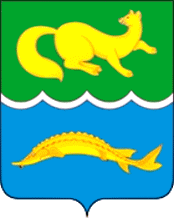 ВОРОГОВСКИЙ СЕЛЬСКИЙ СОВЕТ ДЕПУТАТОВ ТУРУХАНСКОГО РАЙОНА КРАСНОЯРСКОГО КРАЯРЕШЕНИЕ27.05.2022                                        с. Ворогово                                      № 17-71«О внесении изменений и дополнений в решение Вороговского сельского совета депутатов от 14.11.2018 № 36-119 «Об утверждении положения об организации похоронного дела на территории муниципального образования Вороговский сельсовет»В целях приведения правовых актов в соответствие с действующим законодательством, в соответствии с Федеральным законом от 30.04.2021 №119-ФЗ «О внесении изменений в отдельные законодательные акты Российской Федерации», Федеральным законом от 12.01.1996 № 8-ФЗ «О погребении и похоронном деле», Федеральным законом от 06.10.2003 № 131-ФЗ «Об общих принципах организации местного самоуправления в Российской Федерации», руководствуясь Уставом муниципального образования Вороговский сельсовет, Вороговский сельский совет депутатов РЕШИЛ:1. Внести изменения и дополнения в решение Вороговского сельского совета депутатов от 14.11.2018 № 36-119 «Об утверждении положения об организации похоронного дела на территории муниципального образования Вороговский сельсовет»:1.1. абзац 3 статьи 3 Приложения к решению от 14.11.2018 № 36-119 изложить в новой редакции:«принятие решения о создании и организации мест погребения, о закрытии кладбища, о переносе существующих мест погребения (в случае угрозы стихийных бедствий) на территории сельского поселения. Места погребения погибших при защите Отечества, являющиеся воинскими захоронениями, могут быть перенесены только по решению органов государственной власти субъектов Российской Федерации в соответствии с Законом Российской Федерации от 14.01.1993 № 4292-1 «Об увековечении памяти погибших при защите Отечества».1.2. Статью 5 Приложения к решению от 14.11.2018 № 36-119 дополнить пунктом 5.7 следующего содержания:«5.7. При обнаружении старых военных и ранее неизвестных захоронений администрация Вороговского сельсовета обязаны обозначить и зарегистрировать места захоронения, а в необходимых случаях организовать перезахоронение останков погибших. Решение о захоронении (перезахоронении) останков погибших при защите Отечества и обеспечении проведения всех необходимых мероприятий по захоронению (перезахоронению) останков погибших при защите Отечества принимают органы государственной власти субъектов Российской Федерации в соответствии с Законом Российской Федерации от 14.01.1993 года № 4292-1 «Об увековечении памяти погибших при защите Отечества».2. Контроль за исполнением настоящего решения возложить на заместителя главы.3. Настоящее решение вступает в силу после официального опубликования в газете «Вороговский вестник» и подлежит размещению на официальном сайте Вороговского сельсовета. Председатель Вороговского сельского Совета депутатов								Л.Н. Михеева Глава Вороговского сельсовета 					В.В. Гаврюшенко 